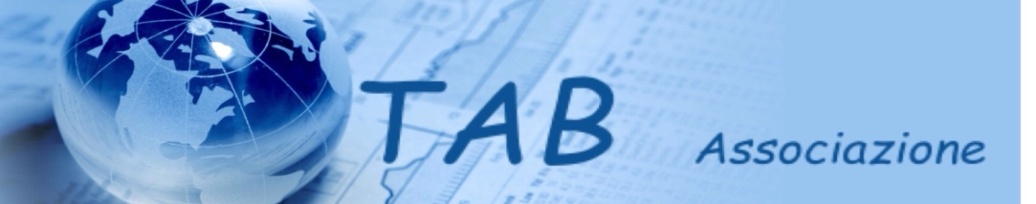 Incontro - Discussione martedì 23 febbraio ore 15.00c/o Studio Legale Nunziante Magrone Piazza di Pietra 26“L’Unione Europea oggi : molte ombre e qualche luce”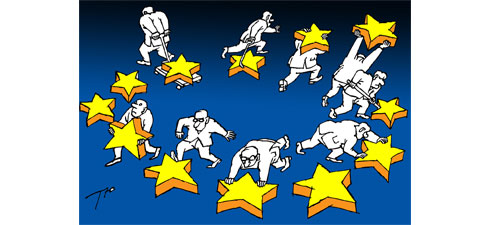 IntroduconoGianmatteo Nunziante e Giuseppe Carta  ne parlanoGianfranco Verderame e Roberto Nigido segue discussioneModera  Andrea M. Migliuolo----------TAB  Associazione  - TEAM DI ANALISI POLITICO-ECONOMICA DEL BUSINESSc/o Studio Legale Nunziante Magrone – Piazza di Pietra 26 - 00187 ROMA – www-tabrisk.itCodice Fiscale 97863600587